Title: “Issues for LGBT Prisoners: An Ill-prepared Irish Prison System”IntroductionPenology and penality examine the impact that the prison and other elements of the wider penal and punishment systems have on those who have transgressed the criminal law. Within penology certain groups of prisoners have received particular attention, looking at their unique experiences of ending up in prison and their condition therein, such as female, elderly, and disabled prisoners. In Ireland, and also in the UK gay, lesbian, bisexual and transgender (LGBT) prisoners have been largely ignored by academics. Literature from other jurisdictions, particularly the US, confirms LGBT prisoners have very unique and different experiences in prison compared to their heterosexual counterparts, which warrants an examination in an Irish context.  As Irish society becomes more liberal and more accepting of individuals identifying as LGBT, as evidenced by the progressive granting of rights to and protection of members of the LGBT community, more and more citizens within Ireland will ‘come out’ openly as LGBT. As the LGBT population increases in size comparable to the general population, the percentage of individuals within prison who identify as LGBT will correspondingly increase. Furthermore, there is reports that LGBT individuals are disproportionately represented in prisons. Furthermore, their prison experience can be adversely harsh for various reasons that pertain only to those who are LGBT. In Ireland, there has yet to be desk-bound or empirical research into, or a gathering of data on, the unique issues and challenges of LGBT prisoners. This essay attempts to spark the Irish discourse in this regard. This essay relies heavily on the UK literature and data, given the dearth of both in an Irish context, and given the similarity between both societal and penal cultures of Ireland and the UK. The UK experience of dealing with LGBT prisoners will be indicative of the present and future state of the Irish prison experience for LGBT prisoners. The essay itself is penological in nature, but borrows heavily from socio-legal analysis, sociology and criminology. The essay is divided up into three sections. Section A begins by looking at the incidence of LGBT prisoners in Ireland, and then attempts to understand the reasons behind this purported disproportionate representation. Section B turns to the substantive focus of the essay, examining the unique issues and interests that affect LGBT prisoners predominantly or more harshly than heterosexuals. Section C then analyses the possible response of prison staff to such issues, and proposes practical policy changes, based on international best practice that the Irish Prison Service (IPS) consider adopting. SECTION A - Incidence The term LGBT has come to indicate the broad range of sexualities, sexual identities, genders and preferences that are not heterosexual. When referring to LGBT prisoners, the author is discussing those prisoners who identify themselves as gay, lesbian, bi-sexual or transgender (this does not necessarily mean that they are openly ‘out’ as LGBT).Through anecdotal research in the form of informal discussion by the author with prison guards, it is apparent that very few Irish prisoners are openly LGBT, with these prison guards knowing only two openly gay male prisoners in Ireland. In reviewing the relevant case law, the author found that there may be one more additional male prisoner who identifies himself as gay. Furthermore, recent reports of male prisoners requesting condoms would suggest than more homosexual prisoners are present in prison. There is no evidence of any female openly lesbian prisoners in the media or case law. However, during further anecdotal research conducted during a visit to the Dochás Centre, it was suggested by one of the female prisoners that a small number of women prisoners do identify as lesbian and have entered lesbian relationships in prison. As of 2009 there was an anecdotal report of at least two transgender prisoners in male Irish prisons.  The only reference to the LGBT community within prison on official prison or government documents or reports found was in Irish Prison Inspectorate’s report on Portlaoise Prison in 2002 where a doctor servicing the prison, in dialogue with the inspector of prisons ‘outlined that homosexuality was a problem but not a very common one.’ Not only does this confirm that LGBT prisoners do exist in Irish prisons since at least 2002, the official response and language to LGBT as a ‘problem’ underlines the need for examination and policy development.In terms of hard data, in 2006 the ESRI found that  2.7% of the Irish male and 1.2% of the women population self-identified as homosexual or bisexual. Applying the same percentages to the male prison population (3,353 in 2013) one would expect approximately 91 of these would be LGBT.  A number of UK studies can shed a light on the potential for estimating the extent of Irish LGBT prisoners. One study found that ‘3 and 5 per cent of prisoners identify themselves as being gay or lesbian.’  Dunn has also stated that homosexuality is ‘commonplace, and a feature of prison life’ in the UK.   There is no reason to suggest that the Irish figures are radically different and the working assumption for the purposes of this essay that the percentage of LGBT prisoners is of the order of 2% to 5%.Despite the anecdotal evidence and use of statistics outlined above, the extent of LGBT prisoners in Irish prison will remain largely unknown unless a specific sexual orientation data gathering or monitoring mechanism is enforced as part of a wider LGBT prison policy. Despite the apparent minority of prisoners who identify as LGBT, the IPS has been reluctant or even ignorant to acknowledge this trend, and has failed to develop policies that deal with the unique needs of this cohort of prisoners in this regard. By failing to support the ‘coming-out’ by LGBT prisoners through such policies, the IPS are engaged in a cyclical process whereby the extent LGBT prisoners remain hidden and thus their unknown presence acts as a justification for the failure to develop the policies in the first place. Dunn describes this as the cycle of invisibility, and it is represented graphically in Figure 1.  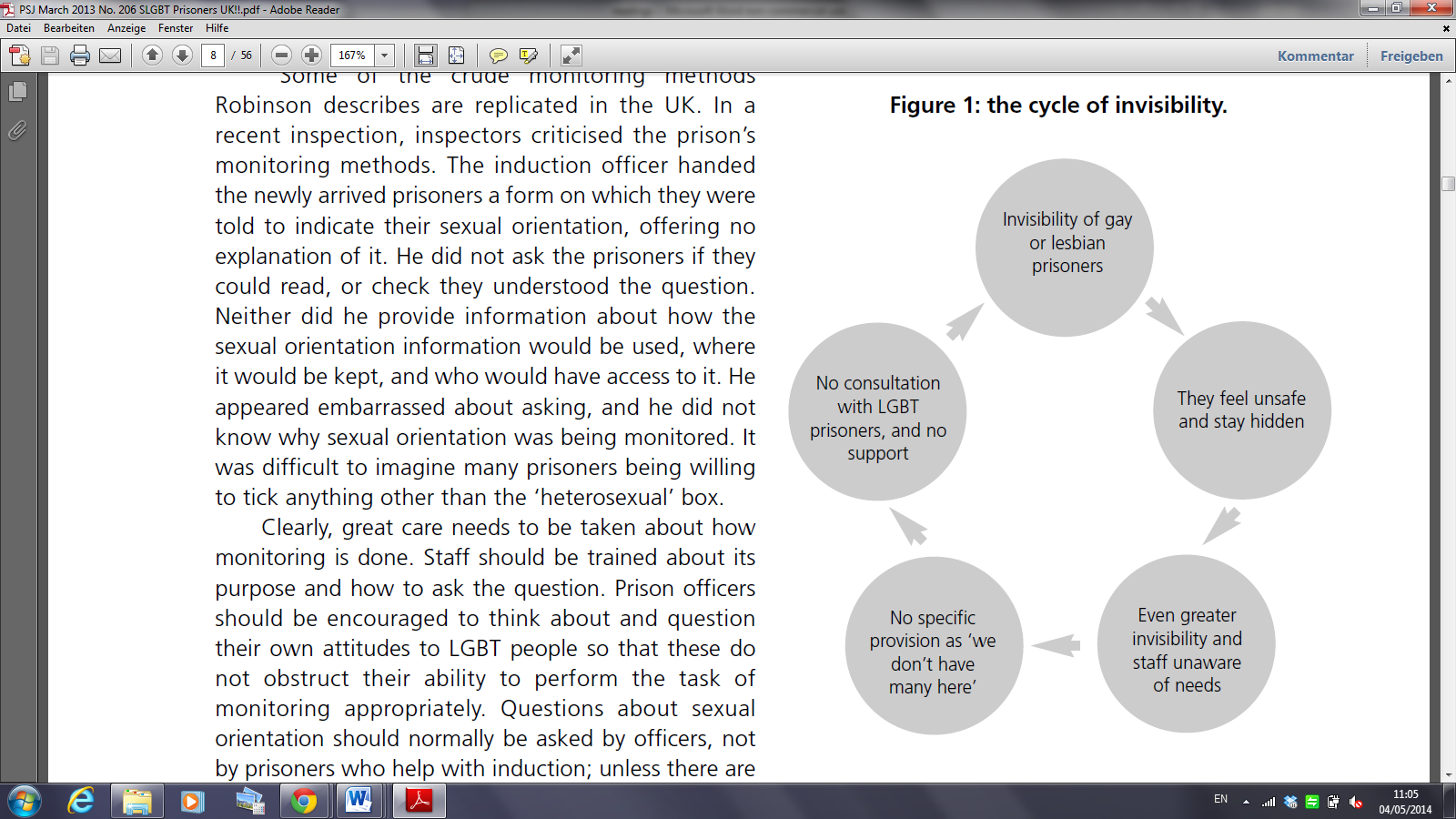 The IPS need to take a proactive step in developing such policies, which will break this cycle and remove the institutional homophobia that currently exists, encouraging prisoners to be open about their sexual orientation and gender, while unearthing the true extent of the LGBT population in the process. These policies would also meet the needs and interests of such LGBT prisoners.Why LGBT people are disproportionately incarcerated?Given the reports of a disproportionate amount of prisoners coming from the LGBT community, one must question whether there is any particular reason for this. Historically in Ireland the criminalisation of homosexuality would have explained a higher proportion of gay prisoners. But this is questionable, given that this was rarely enforced in the latter years of its existence, and even more so today in the era of decriminalisation. However, it is indicative of the traditional attitudes of Irish society to homosexuality, and is a probable cause for the likely increased penalisation of LGBT citizens lies in the societal attitude to the LGBT community. The homophobic atmosphere for those who are not heterosexual can lead to societal and social isolation for LGBT citizens. Marie Mulholland has explained how being LGBT is akin to being a member of the poorer sections of society, where the LGBT community operates in Ireland as a non-spatial ghetto. The ghetto-like daily life for those who are LGBT underlines their minority status in Irish society. The societal disapproval associated with LGBT can be internalised and subsequently can develop into minority stress and can generate a sense of fear, self-loathing, and low self-esteem amongst the LGBT community. The mental health problems associated with LGBT individuals plays a significant role in the increased likelihood of LGBT people engaging in drugs and alcohol abuse, and in criminal activity. The link between drugs and alcohol abuse and the penal system has been well documented in criminological field. In addition to addiction problems, adverse societal attitudes and homophobia exist during discrimination in the employment, education and housing sectors. These three elements together represent some of the most important factors in determining the poverty risk of any individual. The enhanced poverty risk associated with LGBT citizens is not surprising given that those who identify as LGBT are at a higher risk: of leaving school before attaining their Leaving Cert than their heterosexual peers; of being bullied at school and work; of being unemployed;  and at being prejudiced against during the purchase or renting of housing. In the context of this essay, this link between those who are LGBT and poverty is key. It has been well established in criminology that those who are in poverty or members of lower socio-economic groups are significantly more likely to engage in crime and be incarcerated. This, the author contends is the primary rationale for a possible disproportionate representation of the LGBT community in Irish prisons.Another reason may be that homosexuals come out, turn homosexual due to ‘unavailability of women’.SECTION B - Uniqueness in prison: Interests & issuesHomophobia It appears that one of the most fundamental and clear differences in the experience of prison between LGBT prisoners and heterosexual prisoners is the presence of homophobia. Homophobia (and transphobia) exists to varying degrees both inside and outside prison walls. However, homophobia appears to be exacerbated in an incareral setting, particularly in the hyper-masculine setting of the male prison. In an Irish context, the most reliable source for asserting that homophobia does indeed exist within Irish prisons walls is the recent 2013 High Court case taken by gay prisoner Samuel Connolly in Connolly v Governor of Wheatfield Prison, one of Ireland’s few overt homosexual prisoners. The severity of the homophobia experienced by Connolly was quite harrowing. Because of the prisoner’s sexual orientation, first ‘he was being threatened when placed in the general prison population’, and subsequently raped by a fellow prisoner. The rape and other interactions with prisoners made Connolly ‘wary of sharing a cell’. He was first placed (on request) in a single occupancy cell. Following fears of further homophobic victimisation, the prisoner requesting to be placed on solitary confinement. The High Court found that the 23 hour solitary confinement was not a breach of Mr Connolly’s constitutional rights.This case provides clear support that homophobia of an extreme nature can and does exist in Irish prison. However, it is not known whether this is a one-off isolated example, or if homophobia exists on a more widespread basis. Northern Irish prisoner, Brendí McClenaghan had a similar homophobic experience in Irish prison, describing it as ‘hostile and homophobic’ environment. Upon ‘coming-out’ in prison, McClenaghan soon became ‘isolated’ and ‘ostracised’, where ‘men would leave their sinks, showers or urinals’ and would leave a cell when McClenaghan would enter. McClenaghan goes on to state that the reactions of fellow prisoners varied ‘from blatant homophobia to solid support.’ A UK prisoner argues that physical homophobic abuse has reached such an ‘endemic’ level, even the judiciary in the UK has acknowledged the vulnerability of LGBT prisoners to such physical assaults.Reasons for homophobia in prisonBut what are the reasons behind this fear and hatred of prisoners who identify as LGBT? Hanson, writing while in prison, believes there are three main reasons for increased homophobia in prison. The first is that other prisoners often have ‘an irrational fear of becoming the object of a homosexual prisoner's sexual desire. ‘ The second fear, according to Hanson is more rational, in that the heterosexual prisoner, in his state of abstinence from sex may fear that he may be turned or converted by the gay prisoner into engaging in homosexual activity. If this fear was realised in prison, it would have starker consequences than in the outside world, with the prisoner being tainted as a ‘homosexual’ and facing the homophobic consequences of these labels outlined above. The third reason that Hanson give is the most understandable and rational of  the three. Hanson explains that other prisoners will be fearful and discouraging of any homosexual activity based on the health dangers of any bodily fluids left around in cells or wings.  However, this author would query, like the previous two reasons, the accuracy of this fear. Would the same fear and hatred then not apply with (heterosexual) masturbation? One key point to take from these reasons, are that homophobia breeds from an uneducated view and lack of knowledge of the LGBT community and that privacy (based on the third reason) may have a role to play in alleviating this homophobia. The author now turns to a fourth possible reason for the homophobia that exists within prisons. Given that LGBT prisoners form a minority within prisons, and given the stereotypical assumptions of gay people being considered weak and effeminate, the oppression of the LGBT minority serves as a method of reinforcing the other prisoners’ strength and heterosexuality.   This source of homophobia is unique to male prisons, and can be explained by reference to the hyper-masculinity that operates and forms the basis for the hierarchy in prison life.   The final and perhaps most plausible reason for homophobia within prisons is simply that  ‘prisons reflect the society that they belong to’. Homophobic attitudes towards LGBT individuals do not begin in prison, nor is it unique to prisons. While homophobia has found to be exacerbated in prison settings  (most likely due to the reasons outlined above), its roots lie in society’s views of homosexuality. The homophobia in Irish society, imbued with conservative Catholic Church ideology, as recently as 1993 was expressed legally and culturally in the de facto criminalisation of male homosexuality under the Offences Against the Person Act 1861 and S 11 of the Criminal Law (Amendment) Act 1885. Admittedly in modern Ireland, the offences were rarely if ever implemented, but the stigmatisation remained nonetheless. Another legal source or expression of societal homophobia is the finding of the Irish High Court In Reynolds v Malocco that the calling of another person as ‘gay’ is defamatory and would reduce the reputation of an individual in the eyes of the reasonable man. The legal system can be seen as an expression of the societal values we hold. Indeed the homophobic notions put forward in both Reynolds and Norris, are reflective by the current  homophobia and homophobic violence that has been found to exist in the day-to-day attitudes of Irish culture and citizens. Although ‘Irish attitudes toward sex between two people of the same gender have become more liberal over time’, even by ‘2005, almost a quarter of people still regarded consensual homosexual sex as ‘always wrong’’ In 2006 homosexuality was still ‘widely stigmatised’ in Irish society. It is no surprise then that prisoners bring into prison with them a deeply imbedded societal homophobia that is compounded for the reasons outlined above. HealthWhile the provision of proper health service and the protection of the health of prisoners is a clear right for all prisoners, the nature of the LGBT prisoners means they are more likely to experience problems in this area, often due to the uniqueness of their own health problems, in particular transgender prisoners.Two particular concerns that affect the LGBT prison population disproportionately that this essay will deal with are sexual health (and AIDs/HIV), and mental health.  The even more acute and unique concerns that pertain only to transgender prisoners alone will also be dealt with. AIDs	The issue of HIV/AIDS and other sexually transmitted diseases has found to be a pertinent problem in prisons, in particular for LGBT prisoners given their opportunity to be engaged in sex (which is often unsafe) compared to heterosexual prisoners. In regards to the extent of HIV/AIDs amongst Irish LGBT prisoners, the one Irish court case on record dealing with the treatment of an LGBT prisoner was HIV positive.  The IPS must become aware of the real possibility that both homosexual and heterosexual prisoners may be at risk or indeed have HIV/AIDS, and preventative measures should be taken through the practice of safe sex and safe drug use. Mental healthAs with HIV/AIDS; while the risk of mental health issues will be common to all prisoners, LGBT prisoners are particularly at risk. Studies have proven that two particular categories in society have an increased risk of developing mental health problems compared to the general population – prisoners and individuals who identify as LGBT. For example 16% of prisoners were found to be currently experiencing a mental health illness in one Irish study. In relation to the LGBT community generally, an astounding 86% of Irish LGBT respondents experienced mental health problems during their life.   When we combine two vulnerable statuses (prisoner and LGBT) into one identity (the LGBT prisoner) these risks of mental health problems are compounded, especially taking into account the traumatic ‘hostile and homophobic’ experience that prison is for Irish LGBT prisoners. Having reviewed and merged the available statistical data and anecdotal evidence available for prisoners and the LGBT population generally, a picture begins to form of the significant risk of mental health issues for LGBT prisoners. From an Irish perspective, similar mental health difficulties associated with coming out in an Irish prison are evident when McClenaghan describes how he ‘sometimes… cried alone in my cell’and ‘in desperation I contemplated suicide.’ Again a failure to develop specific strategies on the LGBT prison population may lead to similar negative consequences as a result of the IPS not being aware of or treating the mental health difficulties that LGBT prisoners will be susceptible to. Transgender  For reasons of the scope, this essay does not delve into the specific health matters that pertain solely to transgender prisoners. However, it must be briefly stated that both hormonal treatment and sex reassignment for transgender prisons have had a tendency in the US & UK to be inadequately provided for. Australia represents international best practice in this regard, and Ireland should base any transgender specific policies on their approach. The UK’s specific policy on the treatment of trangender prisoners will also prove insightful in relation to the other unique needs of transgender prisoners. Another key issue (not specifically health related) for any transgender prisoner is whether they are housed in male or female prison. Internationally, this decision is strongly determined by the genital status of the prisoner at the time of committal.   The UK and Australia for example locate prisoners according to their gender under the law.   Difficulties can arise where transgender prisoners are in the transitionary stage between the two gender extremes. With this in mind, gender expression in prison is of importance. If the transgender prisoner has not fully complete their gender reassignment/change, they  may want to outwardly express their desired gender  and this may require specialised rules regarding clothing, hair, make-up and perhaps prosthetics. UK prisoners are also allowed to be called their gender-appropriate name by prison staff, to enter into individually tailored agreements on their needs, and have regular meetings with staff. Sex Given that the focus of this essay is on the interests and protections of LGBT prisoners, the topic of sex in prison is beyond the scope of this essay. Nonetheless, it is an issue faced by homosexuals that cannot arise for those prisoners who identify as heterosexual, i.e. consensual sex, given that LGBT prisoners do have access to other prisoners the gender of whom they are attracted to. It is also topical currently in the UK with the establishment and research by the Commission of Sex in Prison. In the context of the current essay, sex will only be discussed briefly as it pertains to LGBT prisoners.  First, the prevalence of sex in both male  and female Irish prisons needs to be identified. Based on the UK experience, with the Commission on Sex in Prison finding that ‘there is evidence to show that sex in prison does happen’,  sex in prison is more than likely to exist in Irish prisons.Prison guard attitudes to sex appear to be similar to that of homosexuality – a certain level of see-no-evil exists. The response of staff is only dealt with here to explain how staff attitudes can contribute negatively to the health and safety of LGBT prisoners. It has been reported anecdotally to the author that if lesbian prisoners who engage in sexual activity in the Dochás Centre  are caught by the prison officers they are separated, often involving sending one of the prisoners to the Limerick women’s prison. It is interesting to note that in other separate discussions with the women prisoners, being sent to Limerick was deemed a punishment! Is this indicative of the deviant perception of homosexuality in prison? In any event, there is confusion over whether consensual activity between prisoners is actually a breach of prison rules. Sex is not explicitly prohibited or illegal. However, having said that, Schedule 1 to the Irish Prison Rules lists breaches of prison discipline under Rule 66 (1). One such breach is indecent language, acts or gestures. It is possible that this may be construed as to cover consenting sexual activity. Despite no explicit banning of sex between prisoners it appears that sex has been discouraged by prison staff, similar to the UK The current state of discretionary and varied informal policy on sex in Irish prison, based on other jurisdictions, will have a negative impact on the sexual health, well-being and safety of Irish prisoners. The unclear and informal policy of discouraging sex, the fear of being separated, the stigma attached to homosexuality in prison, and perhaps the threat of it being a possible breach of prison discipline under rule 66 (1), means that prisoners are likely to keep sexual relationships secret from prison authorities.  Given the difficulty in determining the consensual nature of sex in prison , it may leave prison authorities unaware of both consensual and non-consensual sex.  It also tends to increase the likelihood of to riskier and unsafe sex practices, as many prisoners engaged in sexual activity will be reluctant to request condoms or dental dams.  A case-by-case informal and uncertain policy has begun recently in Ireland in regards to contraceptives,   and presents a worrying trend has begun that the Irish authorities must curb. Prisoners are already at ‘greater risk than the general population of acquiring sexually transmitted infections’ The main cause of which is unprotected sex, which has been widely practiced in the UK under a similar condom regime.While the prison officers in Wheatfield Prison must be lauded for their provision of condoms to a prisoner upon request, a nationwide consistent policy must be adopted by the IPS whereby Irish prisoners should have access to condoms and other forms of contraceptives in a confidential and accessible manner,  which has proved effective in Canada. Safe sexual practice not only protects the health of prisoners but also the general public who may become infected upon release.  Non Consensual SexWhile much has been written on the non-consensual nature of sex in prison, as this essay is focused on the concerns of Irish LGBT prisoners, this section will only deal with two issues; the increasing sexual assaults in Irish prisons, and the higher risk of homophobic sexual attacks for LGBT prisoners. While the author believes that prison rape and sexual abuse are ‘probably not as engrained’ in Ireland compared to US and even to the UK, it is clear from John Lonergan the former governor of Mountjoy Prison that it is a prevelance problem,  and the media reporting would suggest that this problem is increasing. Rape in prison has been found to be more about power strength and dominance rather than sexuality.LGBT as one of the most vulnerable groups in prison are at particular risk of being used as an object of power. In the US, rape of homosexual prisoners has been (paradoxically) used by male prisoners to reinforce heterosexual norms. It has been found that ‘Many of these attacks involve gay men being raped by prisoners who identify as heterosexual.’ In the UK there has been mixed reviews on the responses of prison staff to allegations of rape and sexual assault for LGBT prisoners. In the US, Tarzwell has argued that when LGBT prisoners are sexually assaulted or raped, it is assumed to be consensual by virtue of the prisoner being of a particular sexual orientation. Similar in the UK, Cahalane also reports on the response of a prison guard to a gay prison who alleged a rape had occurred by another prisoner allegation of rape   ‘One gay prisoner told him that he reported being raped to a guard who replied: ‘Well you are gay aren't you, so what's the problem?’’In an Irish context, the case of Connolly v Governor of Wheatfield Prison,provides eviedence of rape against a gay prisoner in Irish prison. While we do not know the substance of the claim, the Court accepted as fact the prisoner in question experienced a ‘violent rape by a cellmate’, yet the DPP failed toto bring a case. In order to discourage homophobic and other sexual assaults Human Rights Watch have recommended that prosecutions should be encouraged. Similar protections for LGBT prisoners have been put forward by Wortley, who like Lonergan, has recommended single cells which would reduce the opportunities for sexual assault and exploitation,  in addition to enhanced awareness, training and supervision by staff.SECTION D - Future policy recommendations & staff reaction? The role of prison guards and the policies and procedures that they operate under are key to meeting the needs of LGBT prisoners as outlined throughout the essay. The policy changes should be made in advance of any problems arising and be preventative in that regard, rather than reactionary to problems that may arise as a result of an ill prepared prison system incapable of adapting to meet the safety, health and other needs of a likely increase  in the Irish LGBT population in prisoner. Specific Policy The first and most important recommendation is the creation and implementation of a specific policy on the rights, protections and interests of LGBT prisoners. This can serve as a culture-changing initiative, and must be led from the top with resources invested, including the creation of an LGBT liaison officer who should engage in dialogue with all LGBT prisoners including an elected representative. Prison officers need to be made aware that they may have a greater duty to protect LGBT prisoners as vulnerable prisoners under may have ECHR law following the case law of Rodic v. Bosnia. Ironically prison staff due a lack of clear strategic direction and guidance, and perhaps to their own personal homophobia, may actually afford such prisoners less protection. By providing specific strategic and tactical direction, staff can learn how to deal with such prisoners. A number of practical issues and concerns for LGBT have yet to be covered in the thus far thematic analysis. Any new policy developed for LGBT prisoners must be of practical benefit and meet the daily needs of LGBT prisoners, including the facilitation of a civil partnership between two LGBT prisoners, the maintenance of outside LGBT relationships (including equal access to and treatment in relation to correspondenceand visitation), LGBT culture, and advice on ‘coming-out’ in prison.Prohibit homophobia on the part of prison officersHomophobia on the part of the prison staff has yet to be reported in Ireland, but it has proven to be problematic in the UK. A UK prisoner has written that’quite a few homophobic male prison officers’  We have already seen the staff’s reaction to assaults of a sexual nature, the inadequacy of which may be due to homophobic stigma around such assaults of LGBT prisoners. Homophobia can also manifest itself in the tendency of staff to overlook homophobic physical abuse and victimisation. In this way, if Irish staff follow a similar path, they may be complicit in such victimisation. More overt examples of homophobic attitudes of prison staff in the UK include unfair penalties for physical expressions of compassion towards another prisoner that denotes homosexuality.  The first step is identifying that homophobia may exist amongst the staff, and then training the staff on awareness and respect for other sexual orientation. Training of staffWhile Irish prison officers are trained on generic equality, diversity and human rights issues they receive no specific training to LGBT issues. The IPS should follow the UK’s training provisions in this regard and recommendations of academics in this regard. The IPS is at an advantage in that it has its own policy on LGBT issues for employees, with certain prisons having LGBT committees for employees. Knowledge of what it means to be LGBT can be built upon, and tolerance extended from colleagues to prisoners. In fact the LGBT employees can act as ‘visible positive role models’ for LGBT prisoners. Prohibit and discourage homophobia on the part of other prisonersSpecific actions must be taken by prison staff to combat homophobia amongst prisoners.  - This may involve education, protection,   added punitive sanctions for acts of violence motivated by the minority status of other prisoners.MonitoringA common thread throughout this essay has been the dearth of data on LGBT prevalence in Irish prisons, and their subsequent invisibility.   The IPS should begin to monitor such trends as recommended by Dunn, the information from which can be used as a need for change. During the training of officers on LGBT issues, lessons on how to implement sexual orientation monitoring should be included to avoid the scenarios that have developed in the UK  and US  where ineffective implementation of monitoring provides false and often underestimated data on the amount of LGBT prisoners.   ConclusionThis essay is the first attempt in an Irish context to not only map the extent of LGBT prisoners within Irish prisoners, but to take a holistic approach, attempting to understand their unique experience of prison, and make practical recommendations to alleviate those unique concerns. While insufficient data exists to draw any concrete conclusion on the amount of LGBT prisoners, there are currently a small minority of LGBT prisoners in Irish prisoners, which will increase as Irish society becomes more liberal and tolerant. The IPS must be prepared to meet the increase in such prisoners, and must not continue to ignore this trend. LGBT prisoners have the same rights as all prisoners, and do not deserve harsher prison conditions by virtue of their sexual orientation. The suggested recommendations outlined in this essay should prove a starting point for the IPS. The unique problems that LGBT prisoners currently face (including institutional homophobia, unmet health needs and grave sexual and violent assaults) could be inhibited or prevented by the implementation of such recommendations. While the economic realities  of the IPS should not be ignored with the IPS facing cuts; given that prison is indeed ‘a very difficult environment for someone to be openly gay’,  the recommendations should be seriously considered a matter of priority. 